Massachusetts Department of Energy Resources2021 LEADING BY EXAMPLE AWARDS NOMINATION FORM – INDIVIDUALS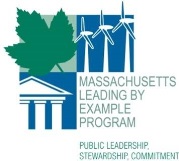 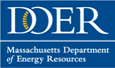 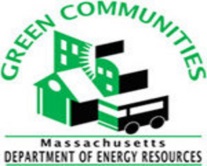 WHAT ARE THE MASSACHUSETTS LEADING BY EXAMPLE AWARDS?The Massachusetts Leading by Example (LBE) Awards recognize Commonwealth agencies, public colleges and universities, and municipalities, as well as public sector staff or volunteers, for outstanding efforts related to clean energy and the environment that have resulted in measurable impacts.  Awards are made at the entity and individual levels – this form is specifically for individuals. The nomination process for public entities can be found on the LBE Awards Website. ELIGIBLE NOMINEES -- INDIVIDUALSIndividuals employed by or volunteering for any of the above eligible entitiesIndividual awards will be presented to up to one state government employee or volunteer and up to one municipal employee or volunteerFOR PUBLIC ENTITIES -- For Awards in the Public Entities category, see the LBE Awards webpage.WHY SHOULD YOU APPLY?Receiving a Massachusetts LBE Award provides high-level recognition for environmental and/or energy achievements. Such recognition can help to foster environmental and energy awareness and support future Leading by Example initiatives.WHEN WILL THE AWARDS BE PRESENTED?The LBE Awards will be presented at a ceremony in December 2021 (location or virtual format TBD). Media, state legislators, public officials, and others will be invited to the event.APPLICATION AND NOMINATION INSTRUCTIONSTo apply or make a nomination for an award please fill out the nomination form below and return it and any supporting documents to Ryan Kingston via email (ryan.kingston@mass.gov) no later than 5:00 PM, Friday, October 22, 2021. Applicants may self-nominate or nominate others for an award. Please note: 2020 winners are not eligible for a 2021 award; see the LBE Awards webpage for a list of previous winners.Massachusetts Department of Energy Resources2021 LEADING BY EXAMPLE AWARDS – INDIVIDUALSLBE AWARD CRITERIA FOR INDIVIDUAL ACHIEVEMENT AWARDSSome or all of the following criteria will be considered in evaluating applications and nominations.The winner should exemplify commitment to sustainability through their accomplishments and leadership in a particular area, and by sharing knowledge with others and making a significant contribution to the field. Where applicable, the information provided on the following page should demonstrate the individual’s: Contribution to significantly reducing environmental or energy impacts at his/her place of work and, where applicable, elsewhereInnovation in addressing one or more specific barriers to implementing sustainable practicesSuccess in education or outreach effortsLongstanding commitment to sustainability and leading by example effortsContribution to a variety of programs and effortsAbility to achieve actual and measurable resultsSuccess in bringing together diverse stakeholders to pursue common goalsPlease check the appropriate category specifying in which public sector category the nominee works:State Entity                                                                Municipality Entity Name of nominee:    	Nominee’s place of work/volunteering:	Nominee’s Address:	Phone: _____________________________ Email:	Nominator (if different from above):   	SECTION I: Sustainability Initiatives OverviewPlace an “X” in the “Claim” column next to each area in which the nominee has recently participated, led, or supported efforts within their place of work (or entity for which they have volunteered). Note that the initiatives listed here are just examples of projects and efforts that previous LBE Award Nominees have participated in. Applicants are encouraged to add items to the “Other” boxes as needed.SECTION II: Detailed Nominee Information1 - Please describe how the nominee was involved in promoting, implementing, and supporting the sustainability areas selected above. Include relevant information on results/impacts of the individual’s work and attach additional documentation as desired.2 - Please describe any additional key reasons why this nominee is deserving of a Leading by Example recognition award. And please note any attachments you are submitting as part of your nomination (optional). Applicants may provide additional attachments and any specific supporting information such as tracking data, savings information, project locations and details, contact people, and other pertinent details that demonstrate environmental and/or economic benefits. CategoryInitiativeClaimDecarbonization Planning, Progress, and InnovationParticipated in sustainability feasibility study to assess strategies to improve energy efficiency, reduce environmental footprint, cut greenhouse gas emissions, etcDecarbonization Planning, Progress, and InnovationSupported conversion of one or several facilities to be heated by non-fossil fuel technologiesDecarbonization Planning, Progress, and InnovationFacilitated adoption of an innovative clean energy technology or strategy not widely used in the CommonwealthDecarbonization Planning, Progress, and InnovationOther (please list here)Clean Energy & Sustainability Communications andPoliciesDeveloped and/or implemented communications strategies to promote sustainability issues to broader audiencesClean Energy & Sustainability Communications andPoliciesEstablished or led new committees, working groups, green teams, etc, to coordinate and oversee sustainability and clean energy effortsClean Energy & Sustainability Communications andPoliciesIssued or contributed to new rules, regulations, or policies that will support the Commonwealth’s climate and energy goalsClean Energy & Sustainability Communications andPoliciesOther (please list here)Renewable Energy Planning and InstallationsSupported installation of new onsite renewable energyRenewable Energy Planning and InstallationsFacilitated or supported procurement of clean energy from offsite sources (eg, via community choice aggregation, net-metering agreements, etc) Renewable Energy Planning and InstallationsOther (please list here)Existing Building Efficiency and New ConstructionParticipated in design or construction of a high performance building Existing Building Efficiency and New ConstructionSupported a deep energy retrofit project to significantly improve efficiency of an existing buildingExisting Building Efficiency and New ConstructionOther (please list here)Clean TransportationFacilitated purchase or lease of zero-emission vehicles (eg, battery-electric, plug-in hybrid)Clean TransportationOversaw or coordinated installation of one or more EV charging stations Clean TransportationExpanded alternative and multimodal transportation options (eg, bus, bike infrastructure, etc)Clean TransportationOther (please list here)Other SustainabilityCoordinated efforts to improve waste diversionOther SustainabilityUndertook new efforts to reduce food waste via composting, anaerobic digestion, donations, etcOther SustainabilityAdopted new policy or made significant efforts to procure recycled and/or environmentally preferable products Other SustainabilityLaunched or expanded efforts to conserve indoor and outdoor water use (eg, use of low-flow fixtures, new water-conservation policies, or creation of low-irrigation landscapes)Other SustainabilityAdopted or expanded sustainable landscaping techniques (eg, created pollinator habitats, use of battery-powered landscaping equipment, etc)Other SustainabilityOther (please list here)Other Categories[Please list here]